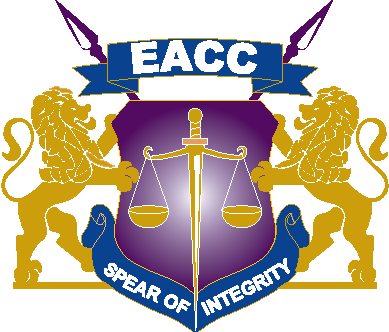        TENDER NUMBER EACC/25/2021-2022IFMIS NEGOTIATION NO: 916500TENDER DOCUMENT FOR PROPOSED FACE LIFTING OF EACC’SINTEGRITY CENTER HOUSE -PHASE 1SUPPLY, DELIVERY OF 2 NO. SCENIC PASSENGER LIFTS SUB- CONTRACTADDENDUM ONE 18th January 2022In accordance with the “Tender for Proposed Face Lifting of EACC’s Integrity Centre House – Supply, Delivery of 2 no. Scenic Passenger Lifts Sub-Contract”, EACC Hereby issues Addendum No 1 
SECTION III - EVALUATION AND QUALIFICATION CRITERIAPRELIMINARY EXAMINATIONThe item below shall be amended from the list of mandatory requirement requested in the tender document as Follows.TECHNICAL EVALUATIONAcknowledgement of Addendum No 1We, the undersigned hereby certify that the addendum is an integral part of the document and the alterations set out in addendum has been incorporated in the tender documentTenderer:………………………………………………………………………….Signed:……………………………………………………………………………….Dated:………………………………………………………………………………..Mandatory Requirements as AdvertisedMandatory Requirements as AdvertisedAmended Mandatory RequirementAmended Mandatory RequirementMandatory RequirementDocument and Mode of SubmissionMandatory RequirementDocument and Mode of SubmissionMR 17Mandatory Site Visit Certificate Copy of the document scanned in IFMISNot Applicable (Deleted from the Mandatory requirement)Not Applicable (Deleted from the Mandatory requirement)MR12Attach proof of similar previous experience of 2 two Institutions of similar nature. (attach award letters and completion certificates)The similarity of the contracts shall be based on the following: (supply, installation and commissioning of Scenic passenger lifts)Copy of the document scanned in IFMISAttach proof of similar previous experience of 2 two Installations of similar Magnitude. (Attach award letters and completion certificates)The similarity of the contracts shall be based on the following: (supply, installation and commissioning of passenger lifts of similar magnitude)Copy of the document scanned in IFMISTechnical Requirements as AdvertisedTechnical Requirements as AdvertisedAmended Technical RequirementAmended Technical RequirementTechnical RequirementMarksTechnical RequirementMarksTS33. Experience of the firm in similar services: lifts installation worksa) Provide Three (3No.) projects of similar nature, complexity or magnitude) between the Period 2015 – 2021: (Provide evidence)30Provide Three (3No.) projects of similar nature (scenic), complexity and magnitude between the Period 2015 – 2021: Provide evidence.Completed Projects, 10 Marks for Each Project30